3.1.1 Коэффициент материнской смертности (на 100 000 родившихся живыми) (целевое значение 2020 – 0,0; 2025 – 0,0; 2030 – 0,0)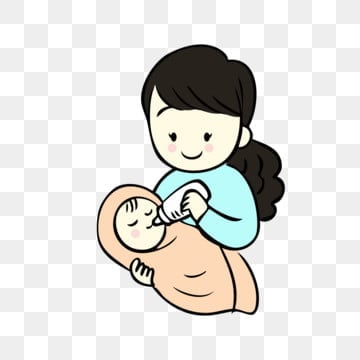 Материнская смертность в Витебской области в 2022 году не зарегистрирована (с 2009 года коэффициент материнской смертности составляет 0,0)3.1.2 Доля родов, принятых квалифицированными медицинскими работниками (процент) (целевое значение 2020 – 99,8; 2025 – 99,8; 2030 – 99,9)Доля родов, принятых квалифицированными медицинскими работниками в Витебской области в 2022 году составила 99,98% (2021 год – 99,96%)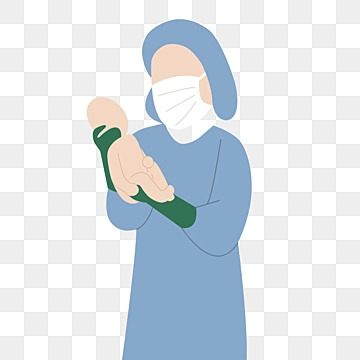 3.3.1 Число новых заражений ВИЧ на 1000 неинфицированных в разбивке по полу и возрасту (целевое значение 2020 – 0,25‰; 2025 – 0,20; 2030 – 0,15)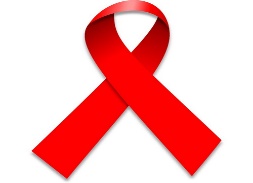 Показатель 3.3.1 по Витебской области по итогам 2022 года составил 0,08‰, что ниже целевого значения в 3,1 раза, снижение к уровню предыдущего года (-11%)3.3.2 Заболеваемость туберкулезом на 100000 человек(целевое значение 2020 -21,5; 2025 – 20,43; 2030 – 19,21)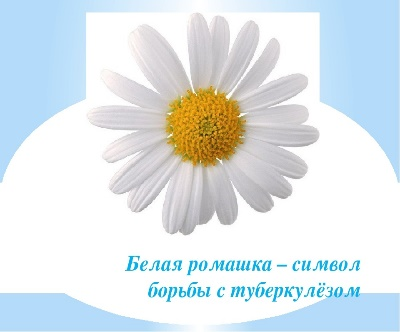 Заболеваемость туберкулезом с учётом рецидивов среди населения Витебской области в 2022 году составила 18,5 0/0000 (республиканский показатель – 18,1 0/0000), прирост к уровню предыдущего года составил (+15,6 %).3.3.3 Заболеваемость малярией на 1000 человек(целевое значение 2020 год -0,001; 2025 год – 0,001; 2030 год – 0,001).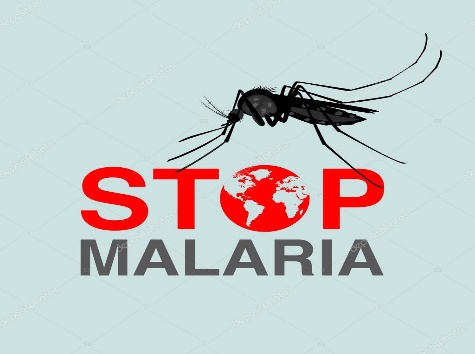 В Витебской области в 2022 году значение показателя 3.3.3. – заболеваемость малярией на 1000 человек составило 0 (целевое значение 0,001 на 1000 человек). 3.d.1 Способность соблюдать Международные медико-санитарные правила (ММСП) и готовность к чрезвычайным ситуациям в области общественного здравоохранения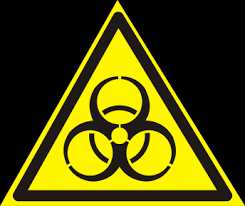 Мероприятия, проведенные по профилактике особо опасных инфекций в соответствии с Комплексным планом мероприятий по санитарной охране на 2021-2025 годы, нормативными документами Министерства здравоохранения Республики Беларусь по профилактике бешенства и другими ТНПА позволили предотвратить заболевание людей инфекциями, имеющими международное значение, бешенством, туляремией, бруцеллезом, геморрагической лихорадкой с почечным синдромом, сибирской язвой.3.3.4. Заболеваемость гепатитом В на 100 000 человек(целевое значение 2020-11,2; 2025-9,5; 2030 -8,0)По итогам 2022 года показатель заболеваемости гепатитом В (острым гепатитом В и хроническим вирусным гепатитом В, впервые зарегистрированных в отчетном году) составил 5,30/0000, что значительно ниже целевого значения.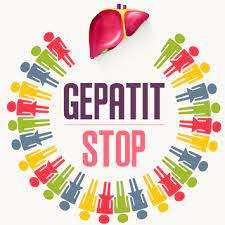 3.5.1.1 Общее число обратившихся за медицинской помощью в организации здравоохранения по причине употребления психоактивных веществ (человек)Общее число обратившихся за медицинской помощью в организации здравоохранения по причине употребления психоактивных веществ в 2022 году составило 33825 человек, что на 6683 человека (-16,5%) меньше, чем в 2021 году (40508 человек)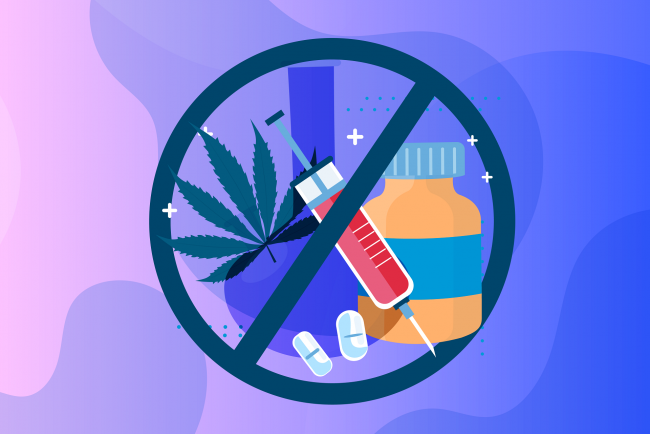 3.7.2 Показатель рождаемости среди девушек-подростков (в возрасте от 10 до 14 лет; в возрасте от 15 до 19 лет) на 1000 девушек-подростков в той же возрастной группеПоказатель рождаемости среди девушек-подростков Витебской области в 2022 году составил 2,08‰ и сократился к уровню предыдущего года на 5,5% (2021 г. – 2,2‰).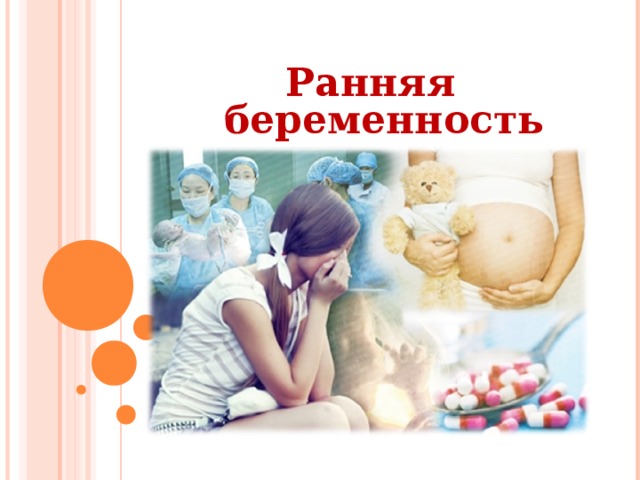 3.b.1 Доля целевой группы населения, охваченной иммунизацией всеми вакцинами, включенными в национальные программы (процент)(целевое значение 2020 год -97; 2025 год – 97; 2030 год – 97)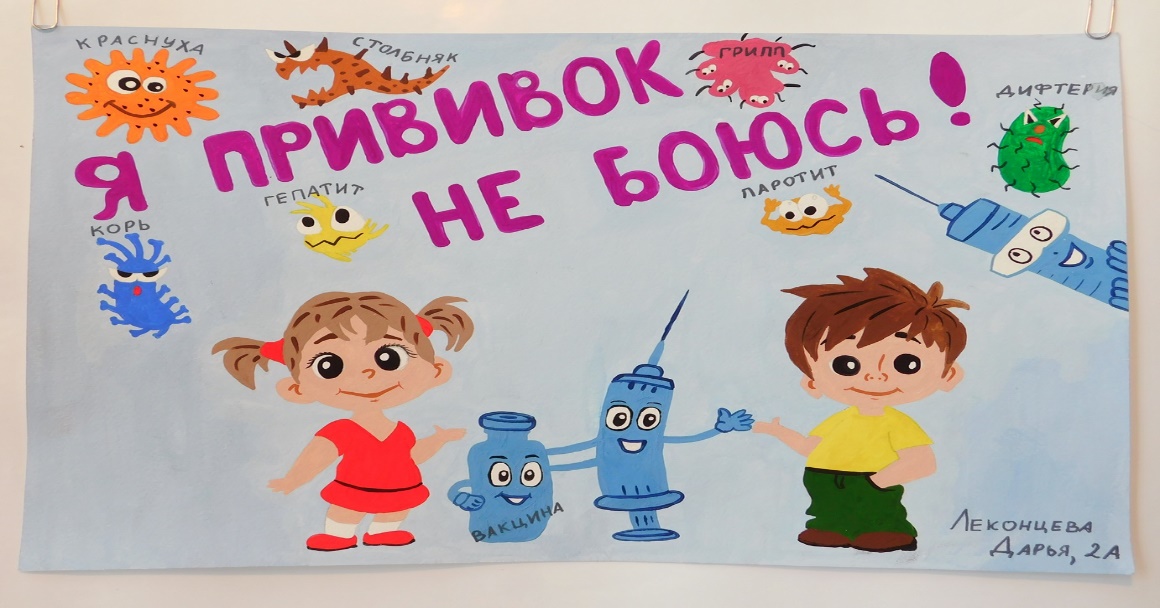 3.c.1 Число медицинских работников на душу населения и их распределение (целевое значение в расчете на 10 000 человек 2020 год – 192, 2025 – 194, 2030 – 196)Обеспеченность врачебными кадрами составляет 45,2 на 10 тыс. населения, по среднему медперсоналу – 125,3 на 10 тыс. населения.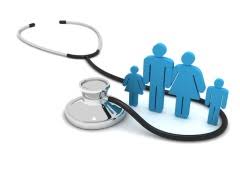 3.9.1 Смертность от загрязнения воздуха в жилых помещениях и атмосферного воздуха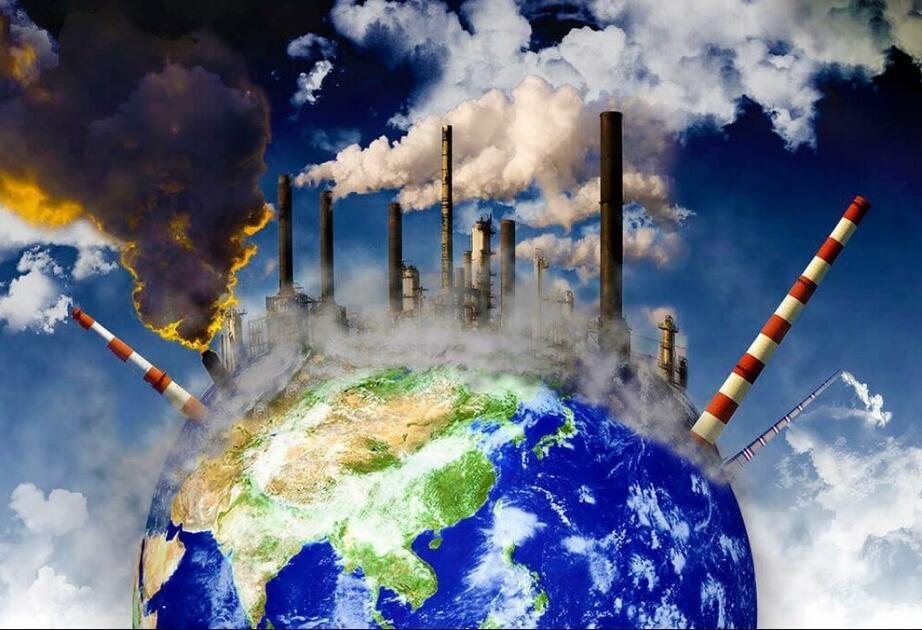 За период 2022 года различные мероприятия технического и технологического характера проведены на 30 производственных объектах 15 предприятий области. Их реализация позволила сократить годовые выбросы загрязняющих веществ на 0,96 тыс. тонн.3.9.2 Смертность от отсутствия безопасной воды, безопасной санитарии и гигиены (от отсутствия безопасных услуг в области водоснабжения, санитарии и гигиены (ВССГ) для всех)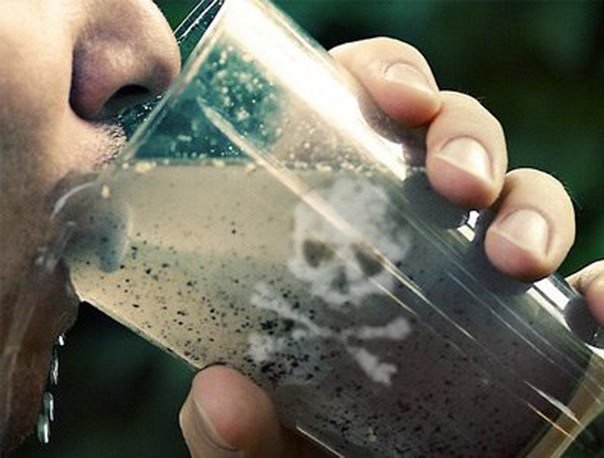 Показатель обеспеченности потребителей качественной питьевой водой по итогам года составил 98,9% (100% к заданию), прирост к уровню предыдущего года составил 1,4%, т.е. 14 тыс. человек получили доступ к качественной питьевой воды.На водопроводах функционируют 313 станций обезжелезивания. За 2022 год в рамках реализации мероприятий подпрограммы «Чистая вода» Государственной программы «Комфортное жилье и благоприятная среда» на 2021-2025 годы в области построено 33 станций обезжелезивания и введено в эксплуатацию 43 мини-станции обезжелезивания в малых сельских населенных пунктах с численностью до 150 человек.Многолетняя динамика по санитарно-химическим и микробиологическим показателям качества питьевой воды коммунальных и ведомственных водопроводов характеризуется стабильностью 3.а.1.1 Распространенность употребления табака в возрасте 16 лет и старше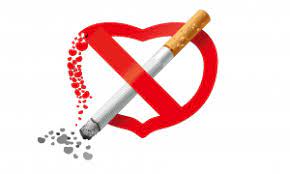 Согласно данным Национального статистического комитета Республики Беларусь показатель распространенности употребления табака в возрасте 16 лет и старше по итогам 2022 года в Витебской области составил 25,0 % (прирост к уровню 2021 году – 4,3 п.п.). Динамика за период 2013-2022 годы характеризуется отсутствием тенденции к росту (снижению) со средним темпом прироста (-0,9%)официальная оценкаВакцинация против туберкулеза98,9Вакцинация против вирусного гепатита В (при рождении)97,3Вакцинация против вирусного гепатита В (законченный курс)98,9Вакцинация против дифтерии, столбняка, коклюша (вакцинация -1)99,8Вакцинация против дифтерии, столбняка, коклюша (законченный курс, вакцинация 1-3)99,8Вакцинация против дифтерии, столбняка, коклюша (вакцинация 4)97,6Вакцинация против полиомиелита (вакцинация-1)98,9Вакцинация против полиомиелита (законченный курс, вакцинация 1-3)98,4Вакцинация против полиомиелита (вакцинация -4)98,9Вакцинация против кори, эпидемического паротита и краснухи 99,2Вакцинация против гемофильной инфекции 99,8Вакцинация против дифтерии и столбняка (дети 6 лет)98,6Вакцинация против дифтерии (дети 11 лет)97,6Вакцинация против дифтерии и столбняка (дети 16 лет)98,4Вакцинация против дифтерии и столбняка (взрослые 18-66 лет)98,3